Неделя 29, с 30.03-03.04.2020г. Тема: «Что там в небе голубом».Дата: понедельник 30.03.2020г.Цель: Формирование у дошкольников первичных представлений о Вселенной, галактиках, звёздах, созвездиях.ОД, Лепка. Тема: «Воздушный шар».Задачи: Учить детей создавать предметы. Развивать мелкую моторику, согласованность в движении обеих рук (синхронизация работы правой и левой руки). Воспитывать интерес к созданию игрового пространства.		Предлагаем вам смастерить воздушный шар.1. Для лепки воздушного шара возьмите: пластилин – например, синий, сиреневый и оранжевый; крышечку, форма которой напоминает корзинку; несколько спичек (или зубочисток); стеку.2. Подготовьте яркий шарик (в данном случае был использован голубой цвет) и крышечку-корзинку – красную или любого другого цвета.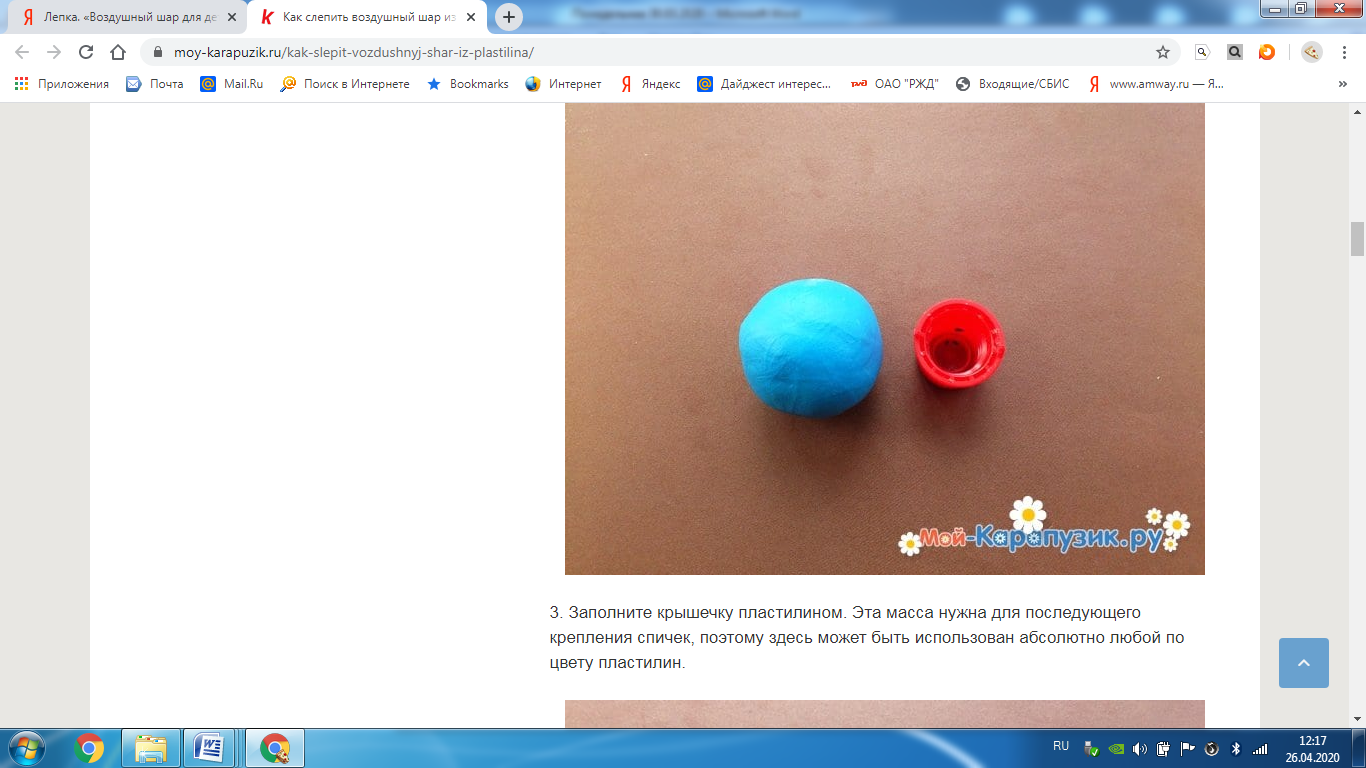 3. Заполните крышечку пластилином. Эта масса нужна для последующего крепления спичек, поэтому здесь может быть использован абсолютно любой по цвету пластилин.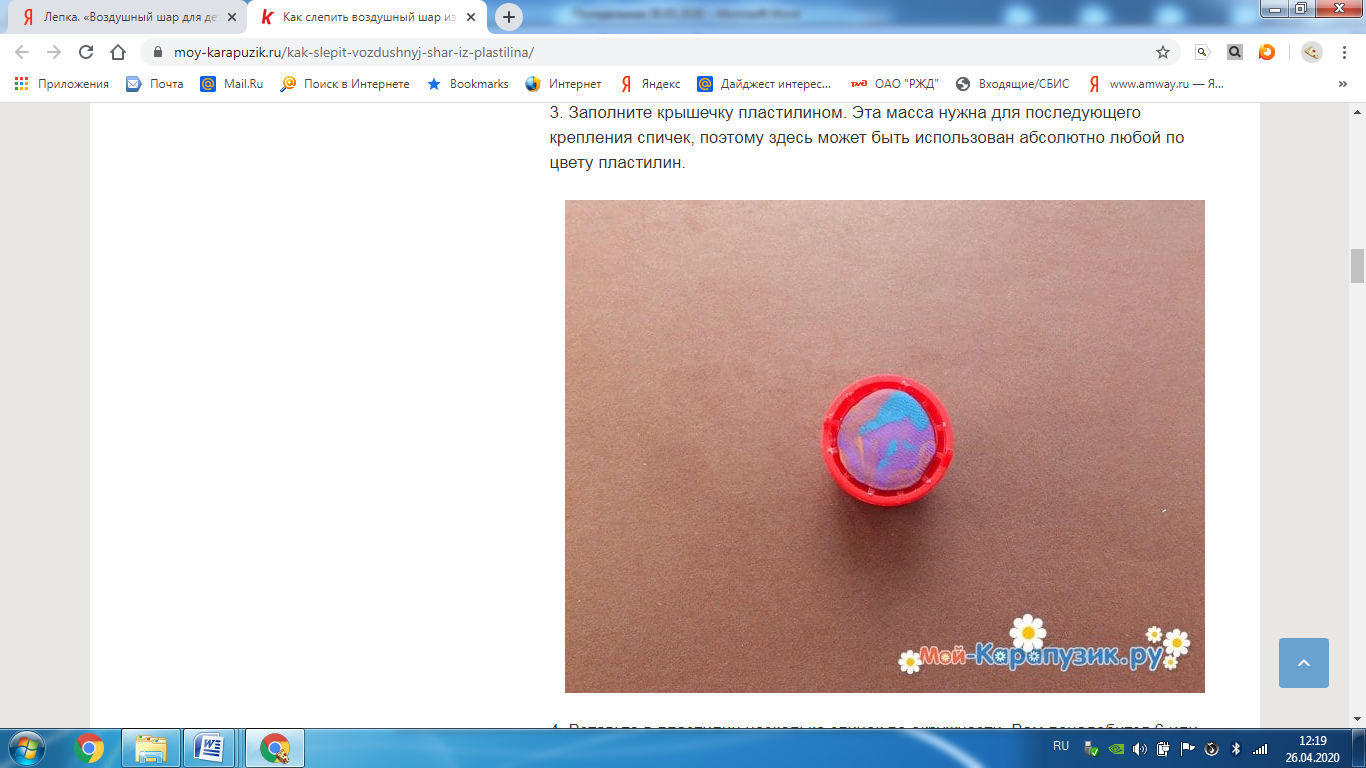 4. Вставьте в пластилин несколько спичек по окружности. Вам понадобится 6 или более спичек.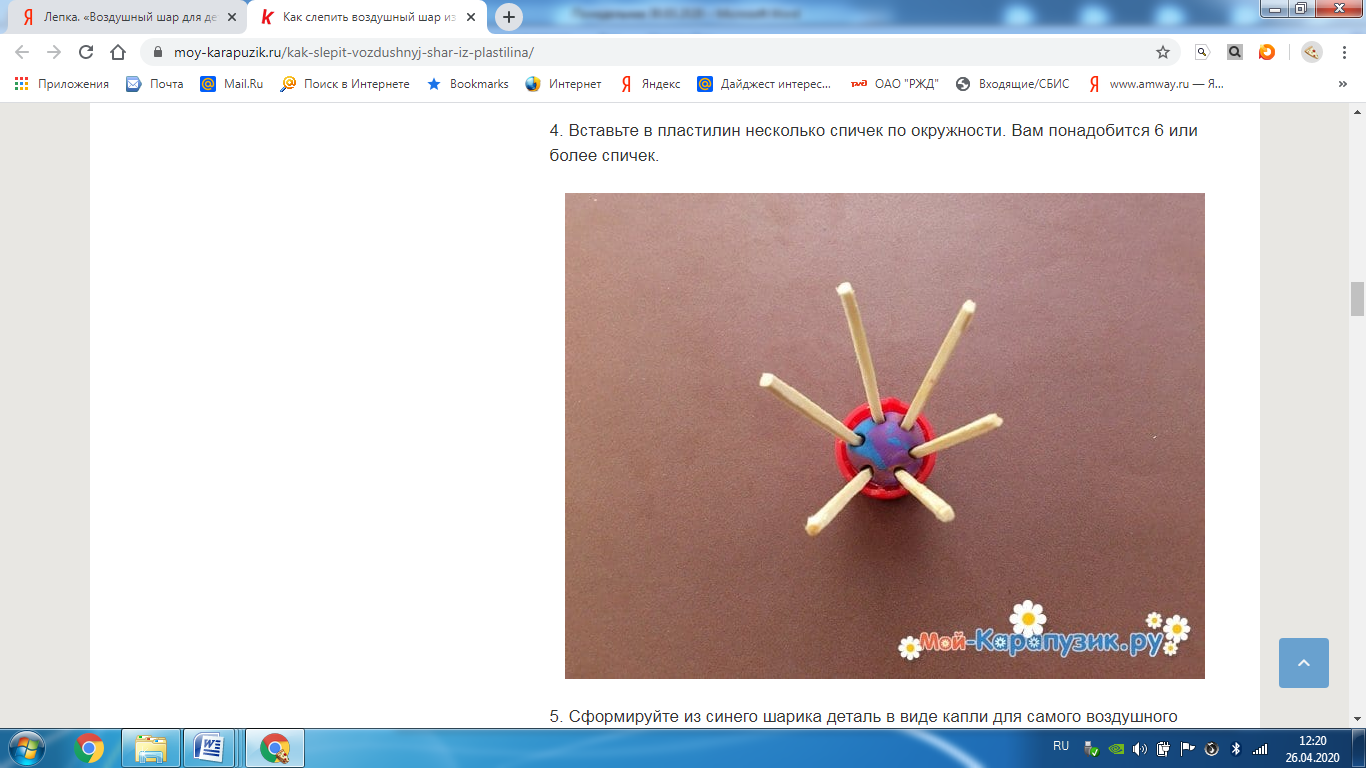 5. Сформируйте из синего шарика деталь в виде капли для самого воздушного шара.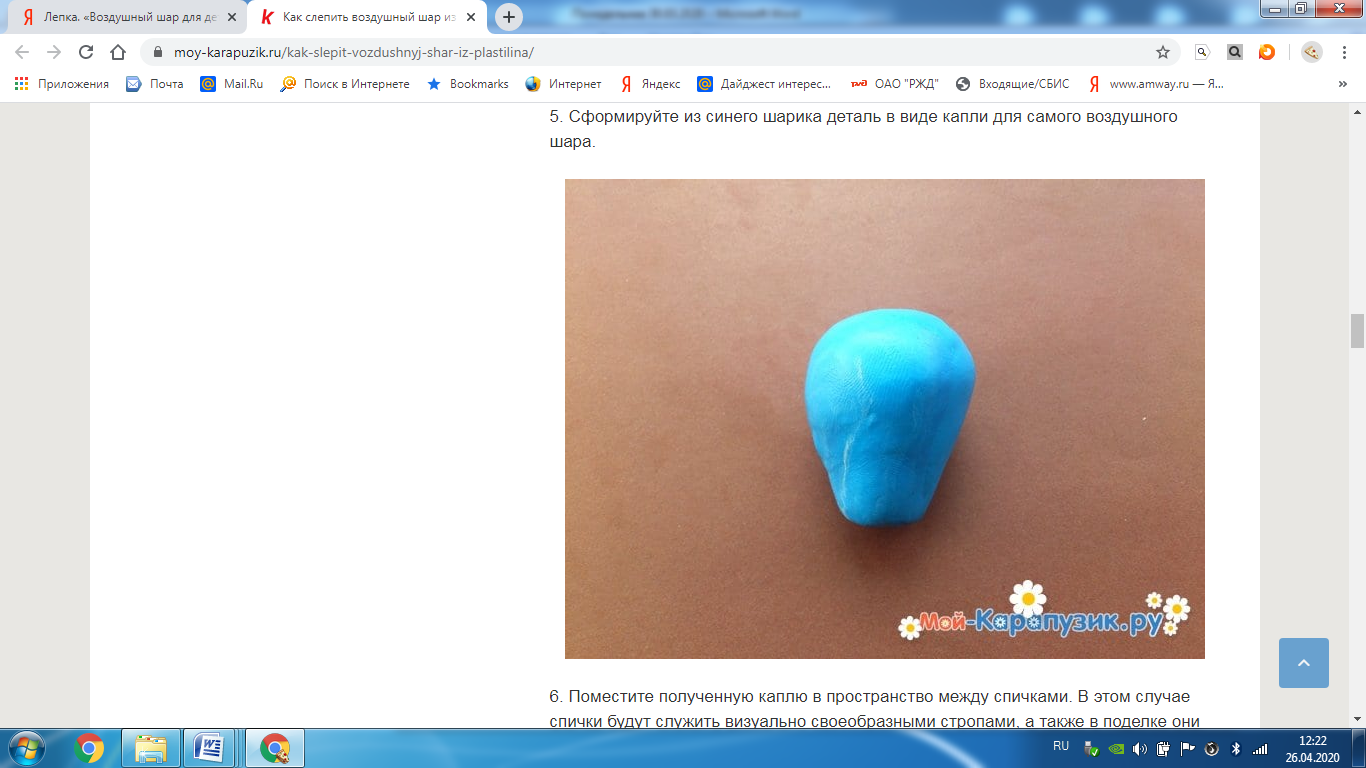 6. Поместите полученную каплю в пространство между спичками. В этом случае спички будут служить визуально своеобразными стропами, а также в поделке они будут поддерживать всю конструкцию.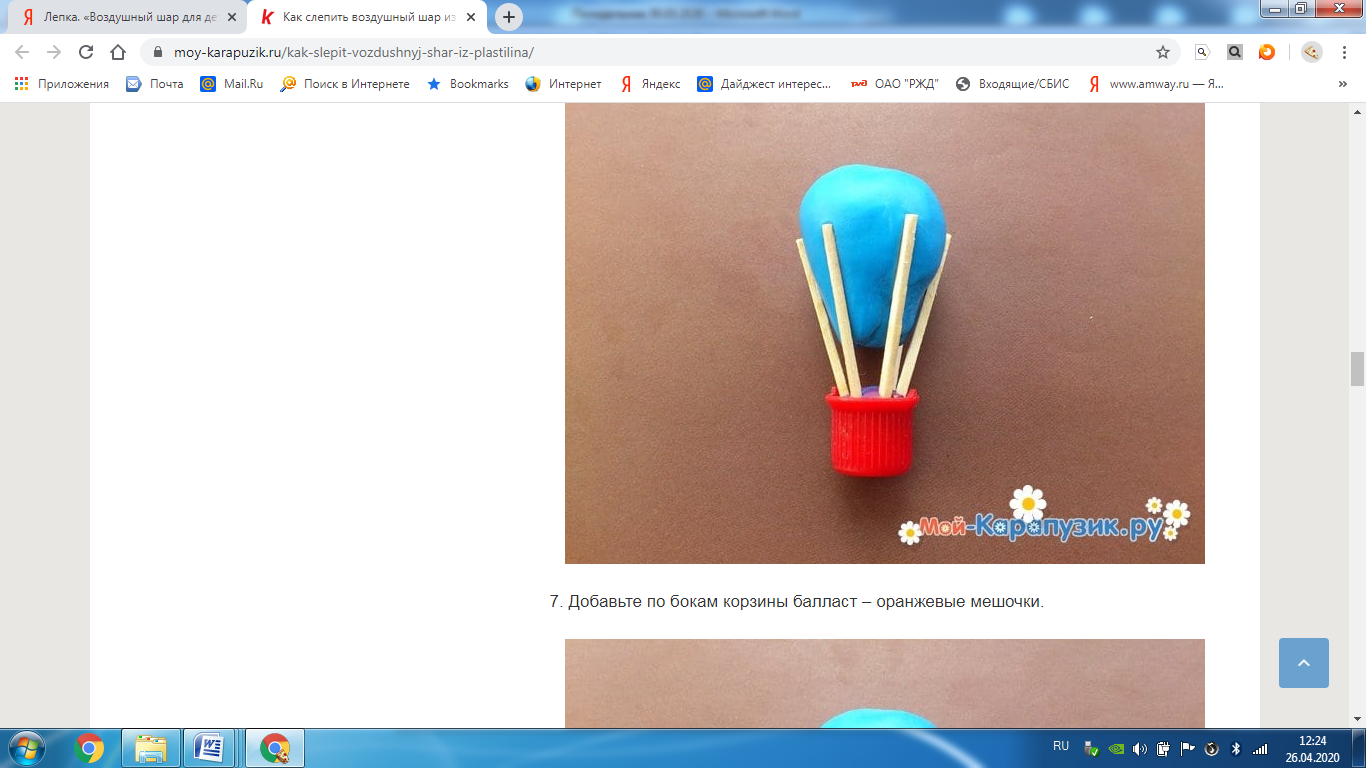 7. Добавьте по бокам корзины балласт – оранжевые мешочки.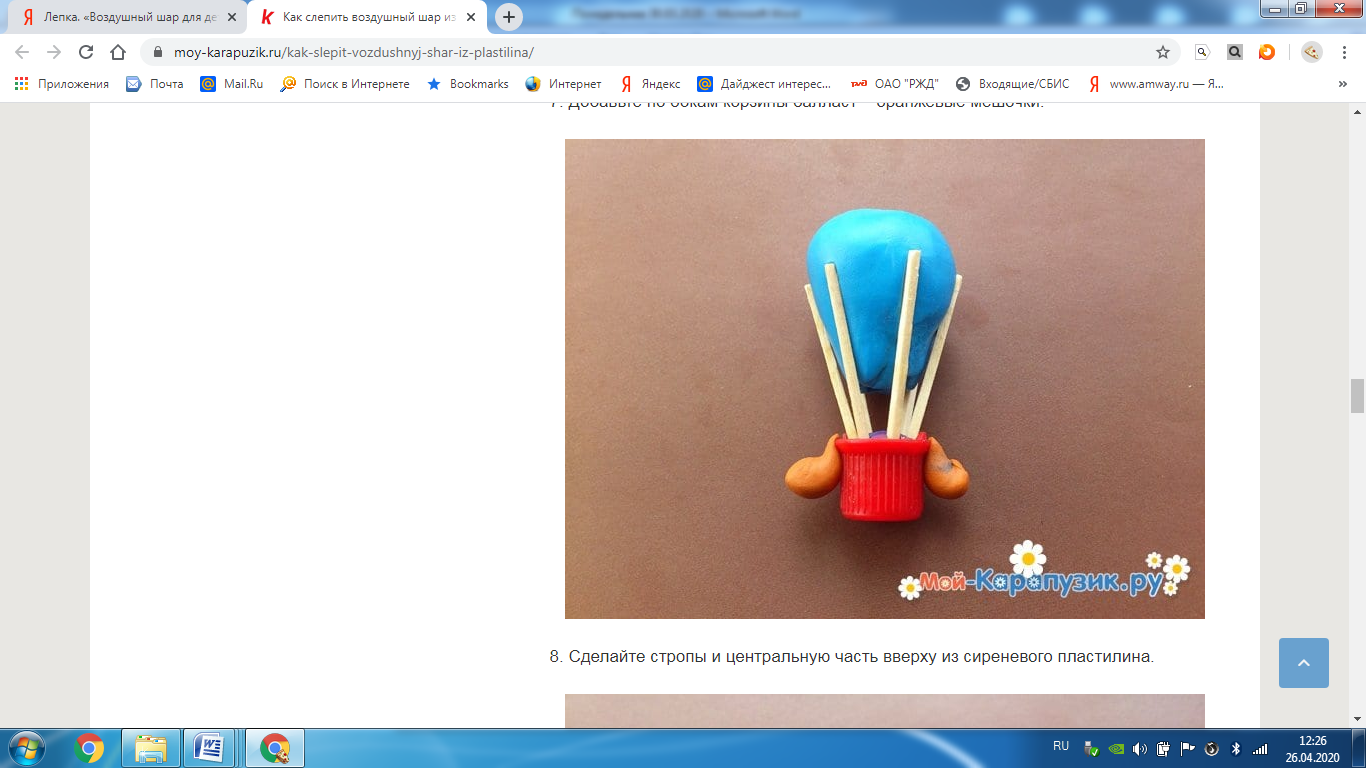 8. Сделайте стропы и центральную часть вверху из сиреневого пластилина. Воздушный шар из пластилина готов. Теперь игрушки ребенка могут отправляться в полет не только на самолете или вертолете, которые мы уже с вами умеем лепить, но и на самом настоящем воздушном шаре. А это ведь так необычно и интересно.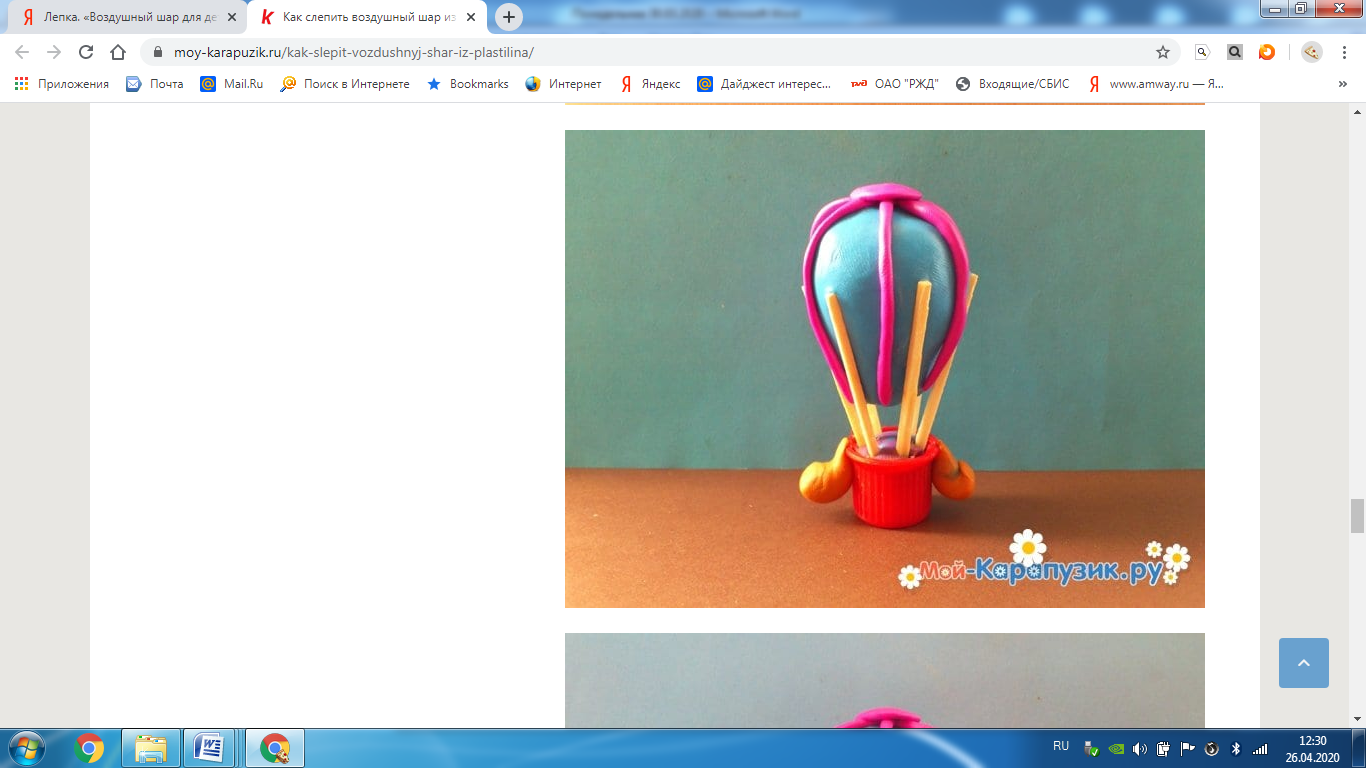 ОД. Физическое развитие.http://dou8.edu-nv.ru/svedeniya-ob-obrazovatelnoj-organizatsii/938-dokumenty/6328-stranichka-instruktora-po-sportu 